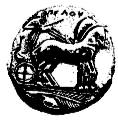 Ημερομηνία, ……/……/………..Συνηγορώ για τη χορήγηση της άδειας *Ο/Η Προϊστάμενος/μένη*Κατά το διάστημα της απουσίας του υπαλλήλου διασφαλίζεται η απρόσκοπτη λειτουργία της Υπηρεσίας από τον/την …………………………………………………………………………ΠΡΟΣ :ΠΑΝΕΠΙΣΤΗΜΙΟ ΠΕΛΟΠΟΝΝΗΣΟΥΠΑΝΕΠΙΣΤΗΜΙΟ ΠΕΛΟΠΟΝΝΗΣΟΥΠΑΝΕΠΙΣΤΗΜΙΟ ΠΕΛΟΠΟΝΝΗΣΟΥΠΑΝΕΠΙΣΤΗΜΙΟ ΠΕΛΟΠΟΝΝΗΣΟΥΤη Διεύθυνση Ανθρώπινου Δυναμικού,ΠΑΝΕΠΙΣΤΗΜΙΟ ΠΕΛΟΠΟΝΝΗΣΟΥΠΑΝΕΠΙΣΤΗΜΙΟ ΠΕΛΟΠΟΝΝΗΣΟΥΠΑΝΕΠΙΣΤΗΜΙΟ ΠΕΛΟΠΟΝΝΗΣΟΥΠΑΝΕΠΙΣΤΗΜΙΟ ΠΕΛΟΠΟΝΝΗΣΟΥΤμήμα Μελών Διοικητικού ΠροσωπικούΤμήμα Μελών Διοικητικού ΠροσωπικούΑ Ι Τ Η Σ ΗΑ Ι Τ Η Σ ΗΑ Ι Τ Η Σ ΗΘέμα: Χορήγηση κανονικής άδειαςΘέμα: Χορήγηση κανονικής άδειαςΘέμα: Χορήγηση κανονικής άδειαςΘέμα: Χορήγηση κανονικής άδειαςΚΑΝΟΝΙΚΗ ΑΔΕΙΑΚανονική  άδεια σύμφωνα με το άρθρο 48  του Υ.Κ.Κανονική  άδεια σύμφωνα με το άρθρο 48  του Υ.Κ.Κανονική  άδεια σύμφωνα με το άρθρο 48  του Υ.Κ.Κανονική  άδεια σύμφωνα με το άρθρο 48  του Υ.Κ.ΚΑΝΟΝΙΚΗ ΑΔΕΙΑΚανονική  άδεια σύμφωνα με το άρθρο 48  του Υ.Κ.Κανονική  άδεια σύμφωνα με το άρθρο 48  του Υ.Κ.Κανονική  άδεια σύμφωνα με το άρθρο 48  του Υ.Κ.Κανονική  άδεια σύμφωνα με το άρθρο 48  του Υ.Κ.…………………………………      Παρακαλώ να μου χορηγήσετε κανονική άδεια…………………………………      Παρακαλώ να μου χορηγήσετε κανονική άδεια…………………………………      Παρακαλώ να μου χορηγήσετε κανονική άδεια…………………………………      Παρακαλώ να μου χορηγήσετε κανονική άδεια      απουσίας ________ (    ) εργάσιμες  ημέρες  από      απουσίας ________ (    ) εργάσιμες  ημέρες  απόΕπώνυμο:…………………………………    _________________έως______________________…………………………………    _________________έως______________________…………………………………    _________________έως______________________…………………………………    _________________έως______________________Όνομα:………………………………………………………………………………………………………………Πατρώνυμο:………………………………………………………………………………………………………………Κατηγορία/ΕιδικότηταΥΕ/ ΔΕ/ ΤΕ/ ΠΕΥΕ/ ΔΕ/ ΤΕ/ ΠΕΥΕ/ ΔΕ/ ΤΕ/ ΠΕΙδιότητα:Μόνιμος/ Ι.Δ.Α.Χ.Μόνιμος/ Ι.Δ.Α.Χ.Υπηρεσία:………………………………………………………………………………………………………………Ο/Η Αιτών/ούσαΥπηρεσία:………………………………………………………………………………………………………………Τηλέφωνα:………………………………………………………………………………………………………………__________________________________________________Email:………………………………………………………………………………………………………………Διεύθυνση:………………………………………………………………………………………………………………………………………………………………………………………………………………………………